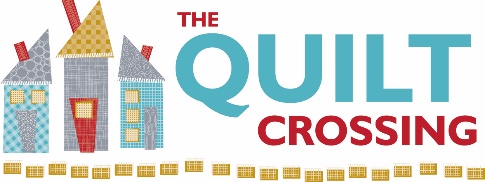 Class Name:  Embroidered Brooches by Wendy Williams			Instructor: Valeen BehuninSupplies Required:Mandatory –Embroidered Brooches Kit  - (includes one brooch, and basic stitch instructions)
*Please note pattern does not include wool squares, needle or embroidery threads. Needle – Tapestry #18 3 inch square of wool for backing		Pearl Cotton threads– Size 5, and or Size 8 (Sue Spargo threads work great!)Small scissorsE6000 glueWe appreciate it when you buy your class supplies from us - these purchases enable us to offer a robust class schedule and keep your dollars local.Cancellation Policy:  We must commit to our teachers and to other students one week before the class begins so we can’t give refunds or transfers after that time (unless we can fill your spot from the waiting list).  You are welcome to send someone in your place if you are unable to come.  If enrollment has not met the minimum required for the class, we will cancel it one week before the first session.  We love your kids but your fellow students left theirs at home and hope you will too.Class Date(s): 						Class Time(s)